Тест 1. Господарські організації –це:А) юридичні особи, створені відповідно до Цивільного кодексу України, державні, комунальні та інші підприємства, створені відповідно до ЦКУ, а також інші юридичні особи, які здійснюють господарську діяльність та зареєстровані в установленому законом порядку;Б) юридичні особи, створені відповідно до Цивільного кодексу України;В) фізичні особи – підприємці та юридичні особи, створені відповідно до Цивільного кодексу України, а також неприбуткові організації та установи, які здійснюють господарську діяльність та зареєстровані в установленому законом порядку;Г) усі відповіді правильні.Тест 2. Суб’єктами мікропідприємництва є:А) фізичні особи, зареєстровані в установленому законом порядку як фізичні особи - підприємці, у яких середня кількість працівників за звітний період (календарний рік) не перевищує 10 осіб та річний дохід від будь-якої діяльності не перевищує суму, еквівалентну 2 мільйонам євро, визначену за середньорічним курсом Національного банку України;Б) юридичні особи - суб’єкти господарювання будь-якої організаційно-правової форми та форми власності, у яких середня кількість працівників за звітний період (календарний рік) неперевищує 10 осіб та річний дохід від будь-якої діяльності не перевищує суму, еквівалентну 2 мільйонам євро, визначену за середньорічним курсом Національного банку України;В) виключно фізичні особи, зареєстровані в установленому законом порядку як фізичні особи - підприємці, у яких середня кількість працівників за звітний період (календарний рік) не перевищує 10 осіб та річний дохід від будь-якої діяльності не перевищує суму, еквівалентну 2 мільйонам євро, визначену за середньорічним курсом Національного банку України;Г) немає правильної відповіді.Тест 3. Перевагами загальної системи оподаткування є:А) відсутність обмежень у видах діяльності;Б) відсутність обмежень обсягу доходу та кількості працівників;В) можливість авансової сплати податку на прибуток;Г) немає правильної відповіді.Тест 4. Істотними недоліками загальної системи оподаткування є:А) складність адміністрування (більш суворі вимоги до ведення обліку та складання звітності);Б) не високе податкове навантаження, особливо при наявності найманих працівників;В) не обов’язкова реєстрація платником ПДВ при перевищенні обороту в 300 000 грн. за 12 місяців;Г) високе податкове навантаження.Тест 5. Перевагами спрощеної системи оподаткування для юридичних та фізичних осіб-підприємців є:А) простота нарахування єдиного податку;Б) сплата платником єдиного податку низки податків і обов’язкових платежів;В) не високе податкове навантаження, особливо при наявності найманих працівників;Г) не велика кількість податків, але високе податкове навантаження.Тест 6. Обмеження у видах діяльності платників на загальній системі оподаткування діють:А) за окремими видами діяльності (за умови отримання відповідних дозвільних документів);Б) за відповідними законодавчими актами;В) в обсягах отриманих доходів від окремих видів діяльності;Г) усі відповіді неправильні.Тест 7. Обмеження у видах діяльності платників на спрощеній системі оподаткування діють:А) за окремими видами діяльності (за умови отримання відповідних дозвільних документів);Б) відповідно до п.291.5 ПКУ;В) в обсягах отриманих доходів від окремих видів діяльності;Г) усі відповіді неправильні.Тест 8. Обмеження в обсягах доходу платників на загальній системі оподаткування:А) діють і вони передбачені відповідними нормами ПКУ;Б) відсутні;В) залежать від виду діяльності платника податків, що оподатковується на загальній системі оподаткування;Г) розмір доходу не повинен перевищувати 500 млн. грн.Тест 9. Обмеження в середньообліковій чисельності працівників для платників на загальній системі оподаткування:А) діють і вони передбачені відповідними нормами ПКУ;Б) відсутні;В) залежать від виду діяльності платника податків, що оподатковується на загальній системі оподаткування;Г) установлені критерії по видах діяльності стосовно використання пільг.Тест 10. Обмеження у формі розрахунків з контрагентами для платників на загальній системі оподаткування:А) відсутні;Б) діють і вони передбачені відповідними нормами ПКУ;В) передбачена тільки грошова (готівкова, безготівкова);Г) діють тільки на товарно-обмінні операції.Тест 11. Сільськогосподарське підприємство, яке хоче вибрати спеціальний режим оподаткування –  ЄП:А) не може здійснювати декілька видів економічної діяльності різного характеру;Б) може здійснювати лише основний, другорядний види економічної діяльності;В) може здійснювати декілька видів економічної діяльності різного характеру, але для їх класифікації визначаються: основний, другорядний та допоміжний види економічної діяльності;Г) немає правильної відповіді.Тест 12. Види діяльності сільськогосподарських підприємств, що з метою оподаткування ЄП належать до основного виду діяльності:А) діяльність, дохід якої від продажу сільськогосподарської продукції власного виробництва за попередній звітний (податковий) рік перевищує 50 % загальної суми валового доходу;Б) діяльність, дохід якої від продажу сільськогосподарської продукції власного виробництва  за попередній звітний (податковий) рік перевищує 75 % загальної суми валового доходу;В) діяльність, дохід якої від продажу сільськогосподарської продукції власного виробництва за попередній звітний (податковий) рік перевищує 80 % загальної суми валового доходу;Г) діяльність, дохід якої від продажу сільськогосподарської продукції власного виробництва за попередній звітний (податковий) рік перевищує 25 % загальної суми валового доходу.Тест 13. Сільськогосподарські підприємства, основною діяльністю яких є виробництво та/або продаж продукції квітково-декоративного рослинництва, дикорослих рослин, диких тварин і птахів, риби (крім риби, виловленої в річках та закритих водоймах), хутряних товарів, лікеро-горілчаних виробів, пива, вина й виноматеріалів (крім виноматеріалів, що продаються для подальшої переробки):А) не можуть застосовувати спеціальний режим оподаткування;Б) оподатковуються на загальних засадах;В) можуть застосовувати спеціальний режим оподаткування;Г) немає правильної відповіді.Тест 14. Строк подачі платниками ЄП до податкових органів податкових декларацій з ЄП, розрахунку частки сільськогосподарського товаровиробництва та відомостей (довідку) про наявність земельних ділянок:А) щороку до 20 лютого станом на 1 січня поточного року;Б) щороку до 20 квітня станом на 1 січня поточного року;В) щороку до 20 липня станом на 1 січня поточного року;Г) щороку до 20 січня станом на 1 січня поточного року.Тест 15. Сільгосппідприємства, що перебувають на спеціальному режимі оподаткування не є платниками таких податків, як:А) податку на прибуток, податку на додану вартість, податку на доходи фізичних осіб, податку на майно (крім земельного податку за земельні ділянки, що не використовуються для ведення сільськогосподарського товаровиробництва), рентної плати;Б) податку на прибуток підприємств; збору за спеціальне використання води; збору за провадження деяких видів підприємницької діяльності (у частині провадження торговельноїдіяльності);В) податку на прибуток підприємств; земельного податку (крім земельного податку за земельні ділянки, що не використовуються для ведення сільськогосподарського товаровиробництва); збору за спеціальне використання води; збору за провадження деяких видів підприємницької діяльності (у частині провадження торговельної діяльності);Г) немає правильної відповіді.Тест 16. Об’єктом оподаткування для платників ЄП 4 групи є:А) площа земельної ділянки, що перебуває у власності сільськогосподарського товаровиробника або надана йому в користування, у тому числі на умовах оренди;Б) площа сільськогосподарських угідь (ріллі, сіножатей, пасовищ і багаторічних насаджень) та/або земель водного фонду (внутрішніх водойм, озер, ставків, водосховищ), що перебуває увласності сільськогосподарського товаровиробника або надана йому в користування, у тому числі на умовах оренди;В) площа земельної ділянки та/або земель водного фонду що перебуває у власності сільськогосподарського товаровиробника або надана йому в користування, у тому числі на умовах оренди;Г) правильна відповідь А, В.Тест 17. Ставки єдиного податку для земель водного фонду:А) 0,95;Б) 0,19;В) 2,43;Г) 0,57.Тест 18. Якщо сільгоптоваровиробники – ФОП, які обрали загальну систему оподаткування, то вини є платниками ПДФО за ставкою:А) 18%;Б) 20;В) 15%;Г) не є платниками жодних податків.Тест 19. Об'єктом оподаткування сільгоптоваровиробників – ФОП, які обрали загальну систему оподаткування є:А) дохід від реалізації сільгосппродукції;Б) різниця між доходами та витратами;В) різниця між доходами та скоригованими витратами;Г) чистий оподатковуваний дохід, тобто різниця між загальним оподатковуваним доходом (виручка у грошовій та негрошовій формі) і документально підтвердженими витратами, пов'язаними з господарською діяльністю такої фізичної особи - підприємця.Тест 20. Відповідно до Закону України «Про сільськогосподарську кооперацію» у сільськогосподарських кооперативах обов’язково створюють:А) резервний та додатковий капітал;Б) неподільний та пайовий капітал;В) додатковий та статутний;Г) жодний капітал не створюють.Тест 21. Довгостроковий договір (контракт) – цеА) договір на виготовлення товарів, виконання робіт, надання послуг з довготривалим (більше одного року) технологічним циклом виробництва та якщо договорами, які укладені на виробництво таких товарів, виконання робіт, надання послуг, не передбачено поетапного їх здавання;Б) це контракт, спеціально укладений на спорудження одного активу або комбінації активів, які тісно пов’язані між собою або взаємозалежні за умовами їх проектування, технології тафункціонування чи за їх кінцевим призначенням та використанням;В) договір на виготовлення спорудження одного активу або комбінації активів, які тісно пов'язані між собою або взаємозалежні за умовами їх проектування, технології та функціонування і укладені на виробництво таких товарів, виконання робіт, надання послуг, непередбачено поетапного їх здавання;Г) це контракт, спеціально укладений на спорудження одного активу або комбінації активів, з довготривалим (більше одного року) технологічним циклом виробництва та якщо договорами, які укладені на виробництво таких товарів, виконання робіт, надання послуг, не передбачено поетапного їх здавання.Тест 22. Дохід від операції за довгостроковим контрактом визначається:А) розрахунковим методом з урахування ступеня завершення робіт;Б) касовим методом, із врахуванням сум грошових коштів, що оприбутковані в касу виконавця чи на його поточний рахунок;В) методом нарахування, за документально підтвердженими фактами передачі права власності;Г) гібридним методом (по першій події).Тест 23. Датою виникнення податкових зобов’язань з податку на додану вартість виконавця довгострокових договорів (контрактів) є:А) дата фактичної передачі ним результатів робіт за такими договорами (контрактами), що підтверджується документально - актами виконаних робіт;Б) дата оплати результатів робіт за такими договорами (контрактами), що підтверджується документально – виписками банку;В) дата «першої події», що сталася;Г) відсутня правильна відповідь.Тест 24. Датою виникнення права замовника на віднесення сум до податкового кредиту з договорів (контрактів), визначених довгостроковими є:А) дата перерахування коштів на поточні рахунки виконавця;Б) дата «першої події»;В) дата фактичного отримання замовником результатів робіт(оформлених актами виконаних робіт) за такими договорами(контрактами);Г) відсутня правильна відповідь.Тест 25. Платниками податку, які мають пільгу, при виконанні будівельно-монтажних робіт з доступного житла є:А) лише забудовники, що безпосередньо здійснюють будівельно-монтажні роботи;Б) забудовники та визначені виконавцями регіональної цільової програми будівництва (придбання) доступного житла у відповідному регіоні (вказані у паспорті такої програми) і безпосередньо здійснюють будівельно-монтажні роботи;В) лише визначені виконавцями регіональної цільової програми будівництва (придбання) доступного житла у відповідному регіоні (вказані у паспорті такої програми);Г) відсутня правильна відповідь.Тест 26. Податком на додану вартість операції з поставки об’єктів житлової нерухомості:А) усі операції поставки об’єктів житлової нерухомості оподатковуються;Б) усі операції поставки об’єктів житлової нерухомості звільняються від оподаткування;В) оподатковуються виключно операції з першої поставки об’єктів житлової нерухомості;Г) відсутня правильна відповідь.Тест 27. До пріоритетних галузей української економіки належать:А) агропромисловий комплекс (виробництво, зберігання харчових продуктів); Житлово-комунальний комплекс (створення об’єктів поводження з відходами та будівництво, реконструкція і технічне переоснащення у сфері теплопостачання, централізованого водопостачання та водовідведення); Машинобудівний комплекс (виробництво комп’ютерів, електронної та оптичної продукції, машин і устаткування, електричного устаткування, автотранспортних та інших транспортних засобів);Б) транспортна інфраструктура (будівництво, реконструкція і технічне переоснащення у сфері транспортної інфраструктури);В) курортно-рекреаційна сфера і туризм (будівництво курортно-рекреаційних об’єктів та об’єктів туристичної інфраструктури);Г) усі відповіді правильні.Тест 28. До критеріїв інвестиційного проекту у пріоритетній галузі економіки, що встановлені Податковим кодексом України для суб’єктів великого підприємництва належать:А) загальна кошторисна вартість перевищує суму, еквівалентну 3 мільйонам євро;Б) кількість створених нових робочих місць для працівників, які безпосередньо задіяні у виробничих процесах, перевищує 150; В) середня заробітна плата працівників не менше ніж у 2,5 рази перевищує розмір мінімальної заробітної плати, встановленої законом на 1 січня звітного (податкового) року;Г) усі відповіді правильні.Тест 29. Згідно з П(С)БО 18 «Будівельні контракти» облік розрахунків із замовниками може бути організовано за контрактами таких типів:А) контракт з фіксованою ціною;Б) контракт за ціною «витрати плюс»;В) контракт з плаваючою ціною;Г) правильні відповіді А і Б.Тест 30. Порядок обліку витрат і формування собівартості будівельно-монтажних робіт регламентовано:А) П(С)БО 9;Б) П(С)БО 16;В) П(С)БО 18;Г) усі відповіді правильні.Тест 31. Порядок обліку витрат і формування первісної вартості товарів регламентовано:А) П(С)БО 9;Б) П(С)БО 16;В) П(С)БО 7;Г) усі відповіді правильні.Тест 32. Списання товарів при їх реалізації підприємствами роздрібної торгівлі здійснюється за методом :А) ціни продажу;Б) середньозваженої собівартості;В) ФІФО;Г) усі відповіді правильні.Тест 33. При використанні методу цін продажу собiвартiсть реалiзованих товарiв визначається як : А) рiзниця мiж роздрiбною  вартiстю i оптовою ціною цi товари;Б) рiзниця мiж продажною (роздрiбною) вартiстю реалiзованих товарiв i сумою торговельної нацiнки на цi товари;В) рiзниця мiж продажною (роздрiбною) вартiстю реалiзованих товарiв i сумою ТЗВ;Г) усі відповіді правильні.Тест 34. Датою виникнення податкових зобов'язань з ПДВ при постачанні товарів/послуг вважається : А) дата, зарахування коштів від покупця/замовника на банківський рахунок платника податку;Б) дата відвантаження товарів;В) дата отримання передоплати за товари;Г) усі відповіді правильні.Тест 35. Ставки податку на додану вартість у розмірі 0% від бази оподаткування встановлюються в таких випадках :А) у митному режимі безмитної торгівлі та режимі вільної митної зони;Б) у митному режимі експорту;В) у митному режимі реекспорту;Г) усі відповіді правильні.Тест 36. До первісної вартості товарів при імпорті включають такі витрати: А) митні платежі, оплату послуг митного брокера, витрати на сертифікацію імпортних товарів, витрати на збереження товарів на митному складі, ТЗВ;Б) курсові різниці, що виникають при здійсненні розрахунків з іноземними постачальниками за отримані товари;В) витрати, пов’язані з придбанням іноземної валюти для оплати вартості товарів;Г) правильної відповіді не запропоновано.Тест 37. Для визнання доходу, згідно ПСБО 15 необхідно дотримання умов:А) покупцю передані ризики й вигоди, пов’язані з правом власності на товари;Б) підприємство не здійснює надалі управління та контроль за реалізованими товарами та сума доходу (виручки) може бути достовірно визначена;В) є впевненість, що в результаті операції відбудеться збільшення економічних вигод підприємства, а витрати, пов’язані з цією операцією, можуть бути достовірно визначені;Г) усі відповіді правильні.Тест 38. Датою виникнення податкових зобов’язань у разі експорту товарів є :А) дата відвантаження товару;Б) дата оплати товару;В) дата оформлення відповідно до законодавства митної декларації;Г) усі відповіді правильні.Тест 39.  Визначення митної вартості товарів, які ввозяться в Україну відповідно до митного режиму імпорту, здійснюється за такими методами:А) за ціною договору (контракту);Б) за ціною договору щодо ідентичних товарів та подібних (аналогічних) товарів;В) на основі віднімання вартості, на основі додавання вартості (обчислена вартість) та резервний;Г) усі відповіді правильні.Тест 40. Для підакцизних товарів, реалізованих СГД роздрібної торгівлі, ставки податку встановлюються:А) за рішенням сільської, селищної або міської ради у відсотках від вартості підакцизних товарів (з ПДВ);Б) за рішенням обласної ради у відсотках від вартості підакцизних товарів (з ПДВ);В) за рішенням ради у відсотках від вартості підакцизних товарів (з ПДВ)Г) усі відповіді правильні.Тест 41. Об’єктом оподаткування податком на додану вартість в транспортних організаціях є операції з:А) надання транспортно-експедиторських послуг (винагорода експедитора) за умови, що перевізник є платником ПДВ;Б) наданих транспортно-експедиторських послуг;В) постачання послуг з міжнародних перевезень пасажирів і багажу та вантажів залізничним, автомобільним, морським і річковим та авіаційним транспортом.;Г) немає правильної відповіді.Тест 42. Місцем постачання послуг транспортних організацій є місце фактичного постачання, пов’язаних з рухомим майном, а саме:А) послуг, пов'язаних із перевезенням пасажирів та вантажів, у тому числі з постачанням продовольчих продуктів і напоїв, призначених для споживання;Б) послуг, пов'язаних із вантажів; В) послуг, пов'язаних із перевезенням пасажирів;Г) усі відповіді правильні.Тест 43. Дата, на яку в транспортної компанії виникають податкові зобов'язання з ПДВ при наданні послуг, що надаються в межах виконання договорів перевезення вантажів митною територією України:А) при отриманні коштів від замовника, що підтверджують факт здійснення перевезення для замовника;Б) за датою оформлення документів, що підтверджують факт здійснення перевезення для замовника;В) при отриманні коштів від замовника чи за датою оформлення документів, що підтверджують факт здійснення перевезення для замовника, залежно від того, яка з цих подій відбулася раніше;Г) немає правильної відповіді.Тест 44. Постачання послуг  з міжнародних перевезень пасажирів і багажу та вантажів залізничним, автомобільним, морським і річковим та авіаційним транспортом оподатковуються:А) за нульовою ставкою;Б) не оподатковуються;В) за ставкою 20%;Г) немає правильної відповіді.Тест 45. Операції з постачання послуг з перевезення (переміщення) пасажирів та вантажів транзитом через митну територію України, а також з постачання послуг, пов'язаних із таким перевезенням (переміщенням):А) звільняються від оподаткування;Б) оподатковуються за нульовою ставкою;В) оподатковуються за ставкою 20%;Г) немає правильної відповіді.Тест 46. Право на формування податкового кредиту в транспортної  компанії є:А) на підставі первинного документа, що підтверджує понесені ним витрати, пов’язані з його господарською діяльністю;Б) за отриманою податковою накладною від перевізника експедитор має право на формування податкового кредиту;В) при перерахуванні коштів перевізнику чи за датою оформлення документів, що підтверджують факт надання послуг;Г) тільки при отриманні грошових коштів.Тест 47. Єдину транспортну систему України становлять:А) транспорт загального користування;Б) промисловий залізничний та відомчий транспорт;В) трубопровідний транспорт та шляхи сполучення загального користування.Г) усі відповіді правильні.Тест 48. При міжнародному перевезенні вантажів нульова ставка ПДВ застосовується:А) лише до відрізку маршруту в межах митної території України;Б) по всьому маршруту перевезення вантажів у цілому за умови, що таке перевезення здійснюється за єдиним міжнародним перевізним документом;В) не застосовується по всьому маршруту перевезення вантажів у цілому;Г) немає правильної відповіді.Тест 49. Транспортно-експедиторська діяльність це:А) надання замовнику-нерезиденту, у межах договорів міжнародного перевезення вантажів;Б) підприємницька діяльність із надання транспортно-експедиторських послуг з організації та забезпечення перевезень експортних, імпортних, транзитних або інших вантажів;В) робота, що безпосередньо пов'язана з організацією та забезпеченням перевезень експортного, імпортного, транзитного або іншого вантажу за договором транспортного експедирування;Г) правильної відповіді не запропоновано.Тест 50. Перевезення вантажів супроводжується такими товарно-транспортними документами:А ) авіаційна вантажна накладна (Air Waybill) та міжнародна автомобільна накладна (CMR);Б) накладна ЦІМ (CIM) та вантажна відомість (Cargo Manifest);В) накладна СМГС (накладна УМВС) та коносамент (Bill of Lading);Г) усі відповіді правильні.Тест 51. Для цілей оподаткування туристичний продукт є:А) послугою;Б) товаром;В) послугою і товаром;Г) немає правильної відповіді.Тест 52. У турагента об’єктом оподаткування податком на додану вартість є:А) виручка від реалізації туристичної послуги;Б) комісійна винагорода;В) отримання грошових коштів на поточний рахунок;Г) правильна відповідь а, б.Тест 53. У туроператора об’єктом оподаткування податком на додану вартість є:А) виручка від реалізації туристичної послуги;Б) комісійна винагорода;В) отримання грошових коштів на поточний рахунок;Г) правильна відповідь А, Б.Тест 54. Туристичний оператор має право на формування податкового кредиту:А) тільки в частині його витрат на придбання товарів (послуг), безпосередньо пов'язаних з отриманням винагороди за надання туристичних послуг;Б) будь-яких витрат на придбання товарів (послуг);В) витрат на придбання товарів (послуг), безпосередньо пов'язаних з наданням туристичних послуг;Г) немає правильної відповіді.Тест 55. Дата виникнення податкових зобов’язань з ПДВ у туристичного оператора:А) дата зарахування коштів від покупця/замовника на банківський рахунок платника податку як оплата товарів/послуг, що підлягають постачанню;Б) дата відвантаження товарів, а для послуг - на дату оформлення документа, що засвідчує факт постачання послуг платником податку;В) дата зарахування коштів від покупця/замовника на банківський рахунок платника податку як оплата товарів/послуг, що підлягають постачанню або дата відвантаження товарів, а для послуг - на дату оформлення документа, що засвідчує факт постачання послуг платником податку;Г) немає правильної відповіді.Тест 56. У разі проведення операцій з постачання туристичним оператором туристичного продукту (туристичної послуги), призначеного для його споживання (отримання) на території України база оподаткування ПДВ розраховується як:А) різниця між вартістю поставленого ним туристичного продукту (туристичної послуги) та вартістю витрат, понесених таким туристичним оператором внаслідок придбання (створення) такого туристичного продукту (туристичної послуги);Б) вартість поставленого ним туристичного продукту (туристичної послуги);В) вартість витрат, понесених таким туристичним оператором внаслідок придбання (створення) такого туристичного продукту (туристичної послуги);Г) немає правильної відповіді.Тест 57. Видатки у туроператорів з купівлі послуг на проживання в готелях туристів нараховуються:А) за датою перерахування грошових коштів готелю за проживання туристів;Б) за фактичним вибуттям туристів;В) за датою надання акту виконаних послуг;Г) правильна відповідь А, В.Тест 58. При перевірці податковими органами, що є підтверджуючими документами про пільговиків, які проживали в готелі за певний підзвітний період:А) договір про надання послуг проживання;Б) посвідчення про відрядження;В) пенсійне посвідчення інваліда (пенсійного посвідчення дитини інваліда);Г) квитанції про сплату послуг проживання.Тест 59. Ставка податку на прибуток, за якою оподатковується прибуток туристичної компанії в поточному році:А) 19 %;Б) 20 %;В) 6 %;Г) 18 %.Тест 60. Доходом турагента від надання туристичних послуг є:А) сума винагороди за агентськими договорами;Б) кошти, що надійшли від замовника в рамках агентського договору;В) транзитні кошти;Г) немає правильної відповіді.Тест 61. При отриманні доходу внаслідок виконання договорів з довгострокового страхування життя ставки податку на прибуток установлюються у таких розмірах:А) 0%;Б) 3%;В) 15%;Г) 19%.Тест 62. Об’єкт оподаткування податком на прибуток страховика, до якого застосовується ставка 3% або 0% визначається як :А) сума страхових платежів, страхових внесків, страхових премій, нарахованих за договорами страхування і співстрахування;Б) страхові платежі, страхові внески, страхові премії за договорами співстрахування включаються до складу об’єкта оподаткування страховика тільки в розмірі його частки страхової премії, передбаченої договором співстрахування;В) страхові платежі, страхові внески, страхові премії за договорами перестрахування за мінусом страхових виплат;Г) правильної відповіді не запропоновано.Тест 63. Нарахований страховиком податок на дохід за ставкою 0% або 3% є :А) різницею, яка зменшує фінансовий результат до оподаткування такого страховика;Б) різницею, яка збільшує фінансовий результат до оподаткування такого страховика;В) не змінює фінансовий результат до оподаткування;Г) правильної відповіді не запропоновано.Тест 64. Страхові платежі, страхові внески, страхові премії за договорами перестрахування до об’єкта оподаткування податком на прибуток, до якого застосовується ставка 0% або 3% : А) не включаються;Б) включаються;В) включаються в окремих випадка;Г) правильної відповіді не запропоновано.Тест 65. Страхові компанії, відповідно до ПКУ податком на додану вартість :А) оподатковуються;Б) не підлягають оподаткуванню;В) оподатковуються за нульовою ставкою;Г) звільняються від оподаткування.Тест 66. Операції з надання послуг із страхування, співстрахування або перестрахування особами, які мають ліцензію на здійснення страхової діяльності :А) не є об’єктом оподаткування ПДВ;Б) оподаткуються ПДВ на загальних підставах;В) оподаткуються ПДВ на пільгових умовах;Г) правильної відповіді не запропоновано.Тест 67. Уповноважений орган видає страховикам ліцензію на проведення страхування:А) майна;Б) життя;В) добровільного страхування;Г) на усі вид страхування.Тест 68. До гарантійного фонду страховика, відповідно до ЗУ «Про страхування» належить: А) додатковий та резервний капітал, а також сума нерозподіленого прибутку;Б) додатковий та резервний капітал;В) резервний капітал;Г) вільні резерви. Тест 69. Фактичний запас платоспроможності (нетто-активи) страховика визначається шляхом:А)  додавання до вартості майна (загальної суми активів) страховика суми нематеріальних активів і загальної суми зобов'язань, у тому числі страхових;Б)  множення суми страхових премій за попередні 12 місяців на 0,18;В)  вирахування із вартості майна (загальної суми активів) страховика суми нематеріальних активів і загальної суми зобов'язань, у тому числі страхових;Г) множення суми страхових виплат за попередні 12 місяців на 0,26.Тест 70. Мінімальний розмір статутного фонду (гарантійного депозиту) страховика, який займається видами страхування іншими, ніж страхування життя, встановлюється у сумі:А) еквівалентній 1 млн євро;Б) 10 млн євро;В) 1250 мінімальних заробітних плат;Г) правильної відповіді не запропоновано.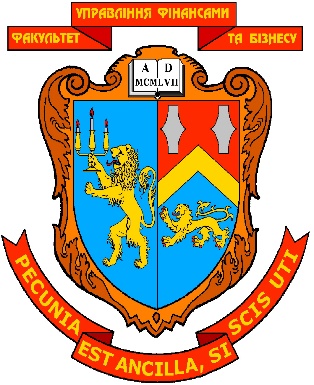 МІНІСТЕРСТВО ОСВІТИ І НАУКИ УКРАЇНИЛЬВІВСЬКИЙ НАЦІОНАЛЬНИЙ УНІВЕРСИТЕТ ІМЕНІ ІВАНА ФРАНКАФАКУЛЬТЕТ УПРАВЛІННЯ ФІНАНСАМИ ТА БІЗНЕСУЗАТВЕРДЖЕНОна засіданні кафедри  обліку, аналізу і контролюпротокол  №7 від “3”  лютого 2021 р.                                              в.о. зав. кафедри _______  ______Романів Є.М.                                                                                          (підпис)          (прізвище, ім’я, по батькові)ЗАСОБИ ДІАГНОСТИКИЗ НАВЧАЛЬНОЇ ДИСЦИПЛІНИОБЛІК І ОПОДАТКУВАННЯ ЗА ВИДАМИ ЕКОНОМІЧНОЇ ДІЯЛЬНОСТІ (назва навчальної дисципліни)галузь знань: 07 «Управління та адміністрування»         (шифр та найменування галузі знань)спеціальність: 072 «Фінанси, банківська справа та страхування»                 (код та найменування спеціальності)спеціалізація: «Фінанси, митна справа та оподаткування»______ (найменування спеціалізації)освітній ступінь:                бакалавр__________________________                                               (бакалавр, магістр)__Укладач: Шот А.П. доцент кафедри  обліку, аналізу і контролю, к.е.н, доц.       (ПІБ, посада, науковий ступінь, вчене звання)ЛЬВІВ 2021КАФЕдра обліку, аналізу і контролюМІНІСТЕРСТВО ОСВІТИ І НАУКИ УКРАЇНИЛЬВІВСЬКИЙ НАЦІОНАЛЬНИЙ УНІВЕРСИТЕТ ІМЕНІ ІВАНА ФРАНКАФАКУЛЬТЕТ УПРАВЛІННЯ ФІНАНСАМИ ТА БІЗНЕСУЗАТВЕРДЖЕНОна засіданні кафедри  обліку, аналізу і контролюпротокол  №7 від “3”  лютого 2021 р.                                              в.о. зав. кафедри _______  ______Романів Є.М.                                                                                          (підпис)          (прізвище, ім’я, по батькові)ЗАСОБИ ДІАГНОСТИКИЗ НАВЧАЛЬНОЇ ДИСЦИПЛІНИОБЛІК І ОПОДАТКУВАННЯ ЗА ВИДАМИ ЕКОНОМІЧНОЇ ДІЯЛЬНОСТІ (назва навчальної дисципліни)галузь знань: 07 «Управління та адміністрування»         (шифр та найменування галузі знань)спеціальність: 072 «Фінанси, банківська справа та страхування»                 (код та найменування спеціальності)спеціалізація: «Фінанси, митна справа та оподаткування»______ (найменування спеціалізації)освітній ступінь:                бакалавр__________________________                                               (бакалавр, магістр)__Укладач: Шот А.П. доцент кафедри  обліку, аналізу і контролю, к.е.н, доц.       (ПІБ, посада, науковий ступінь, вчене звання)ЛЬВІВ 2021